ВИЗИТКА ГРУППЫ«Росточек»2021-2022 учебный годЦель: формирование зачатков общеупотребительной речи у детей c ОНР I-II ур. Оказание методической и практической помощи семьям, имеющим ребёнка с моторной алалией.Задачи группы:Развитие понимания обращенной речи.Развитие активной подражательной речевой деятельности.Формирование основного словаря.Формирование грамматического и синтаксического строя речи.Консультирование родителей.Ожидаемый результат:  Развитие понимания обращенной речи:понимает названия предметов, действий, признаков, встречающихся в повседневной речи;понимает и выполняет словесные инструкции.Развитие активной подражательной речевой деятельности:способен к устойчивому эмоциональному контакту со взрослым и сверстниками;проявляет речевую активность, способность взаимодействовать с окружающими, желание общаться с помощью слова.Формирование основного словаря:различает лексические значения слов;называет действия, предметы, изображенные на картинке, выполненные персонажами сказок или другими объектами.Формирование грамматического и синтаксического строя речи.различает грамматические формы слова; участвует в элементарном диалоге (отвечает на вопросы после прочтения сказки, используя слова, простые предложения, состоящие из двух-трех слов, которые могут добавляться жестами);использует для передачи сообщения слова, простые предложения, состоящие из двух-трех слов, которые могут добавляться жестами;рассказывает двустишья и простые потешки.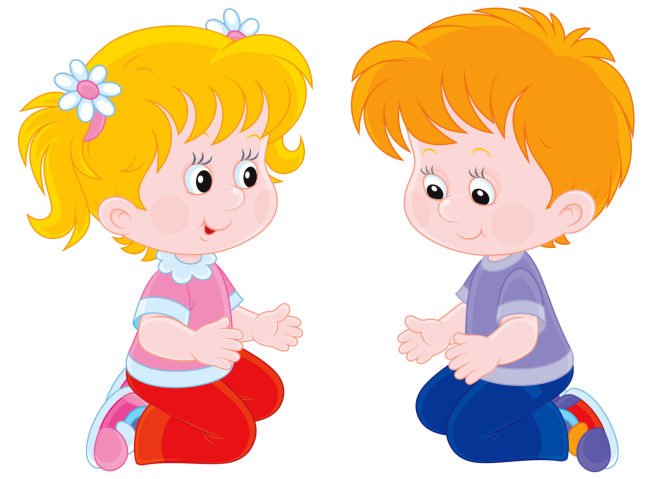 Руководитель группы: учитель-логопед Байдина Дарья Алексеевна.Количество детей: 12, в каждой подгруппе по 6 человек.Возраст:  3-4 года.Сроки и режим работы: С 06.09.2021 г. по 30.12.2021 г.Режим занятий:Адрес: ул. Новая Заря, 5, МБУ ЦППМиСП №5 «Сознание».Телефон для справок: 2432766 .День неделиВремя занятийПонедельникПодгруппа 1: 16.00-16.15ВторникПодгруппа 2: 16.00-16.15СредаПодгруппа 1: 16.00-16.15ЧетвергПодгруппа 2: 16.00-16.15